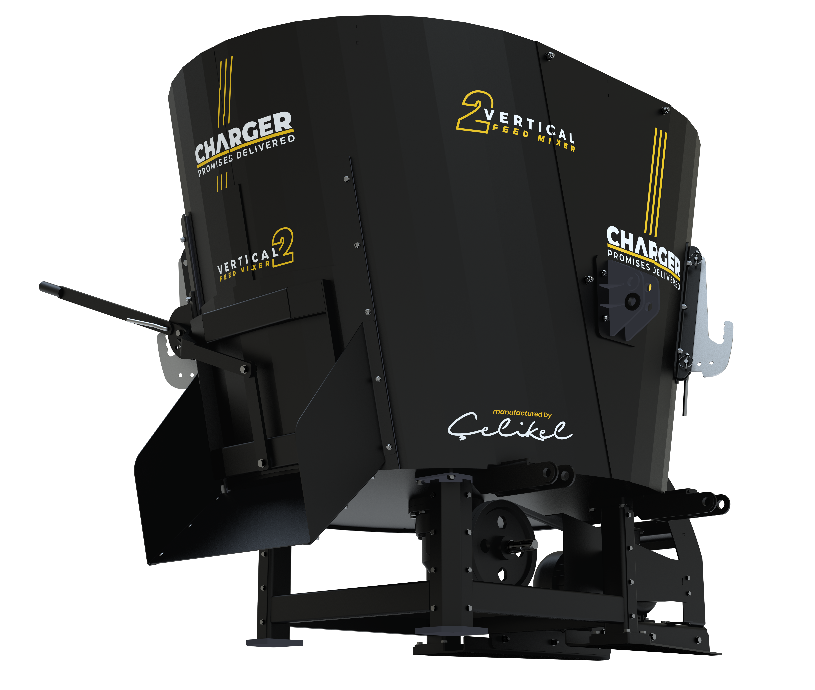 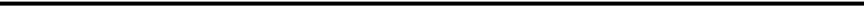 MICRO 2 TEBH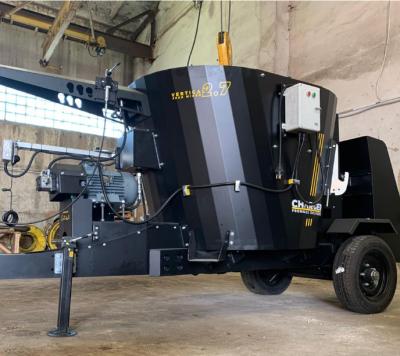 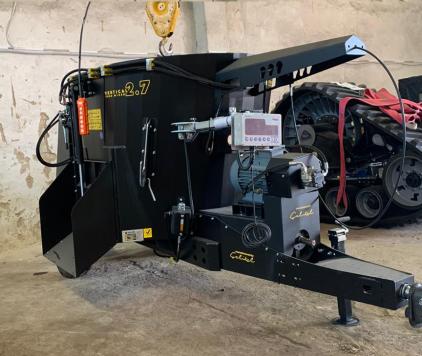 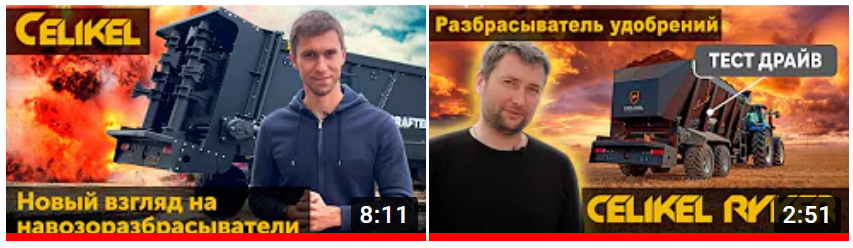 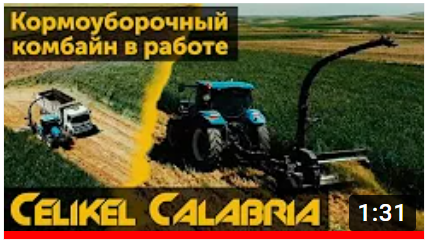 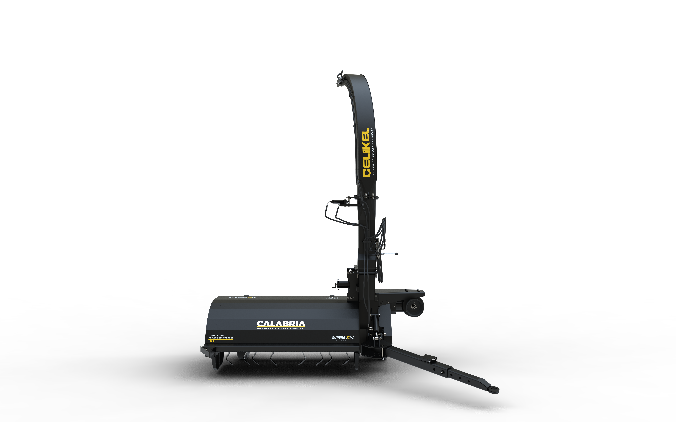 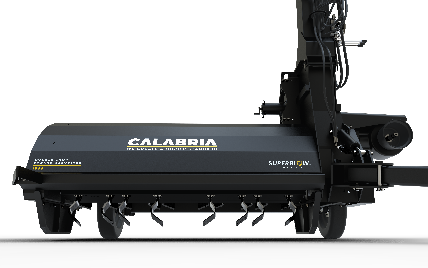 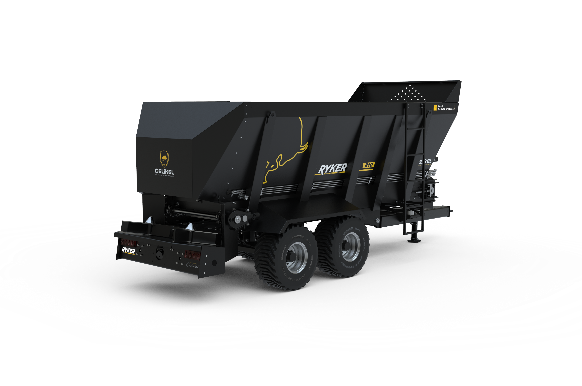 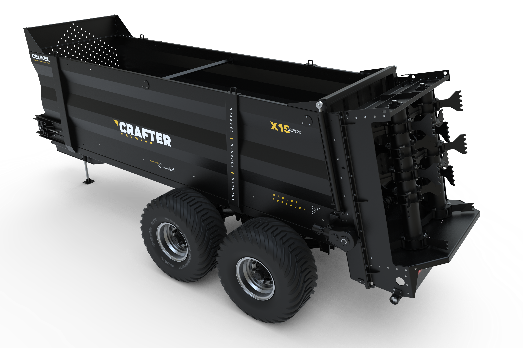 КОММЕРЧЕСКИЙ БЛОК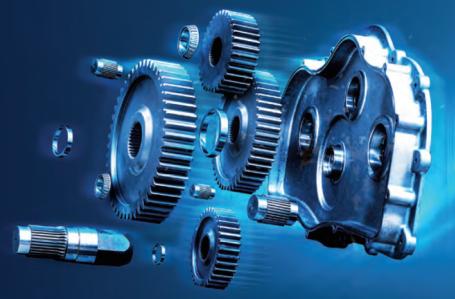 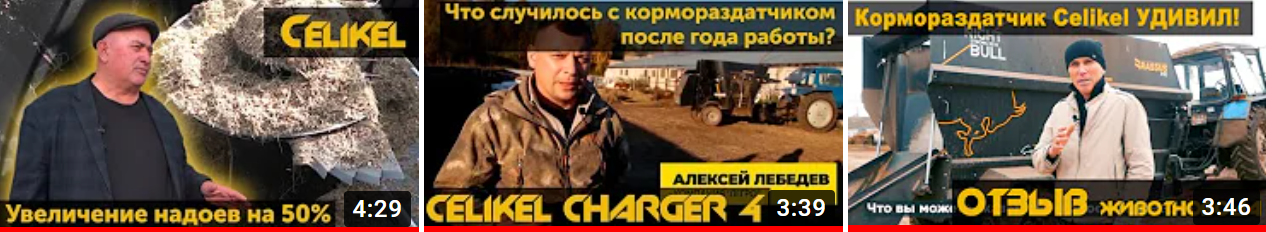 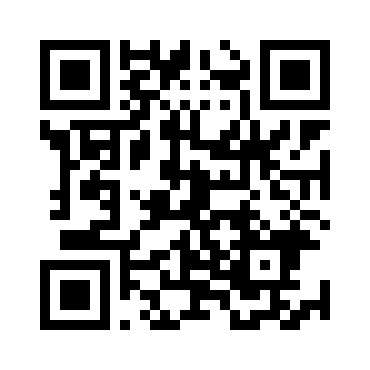 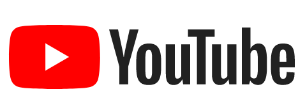 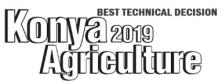 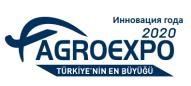 Вертикальный смеситель-кормораздатчик CELIKEL CHARGER 2 LE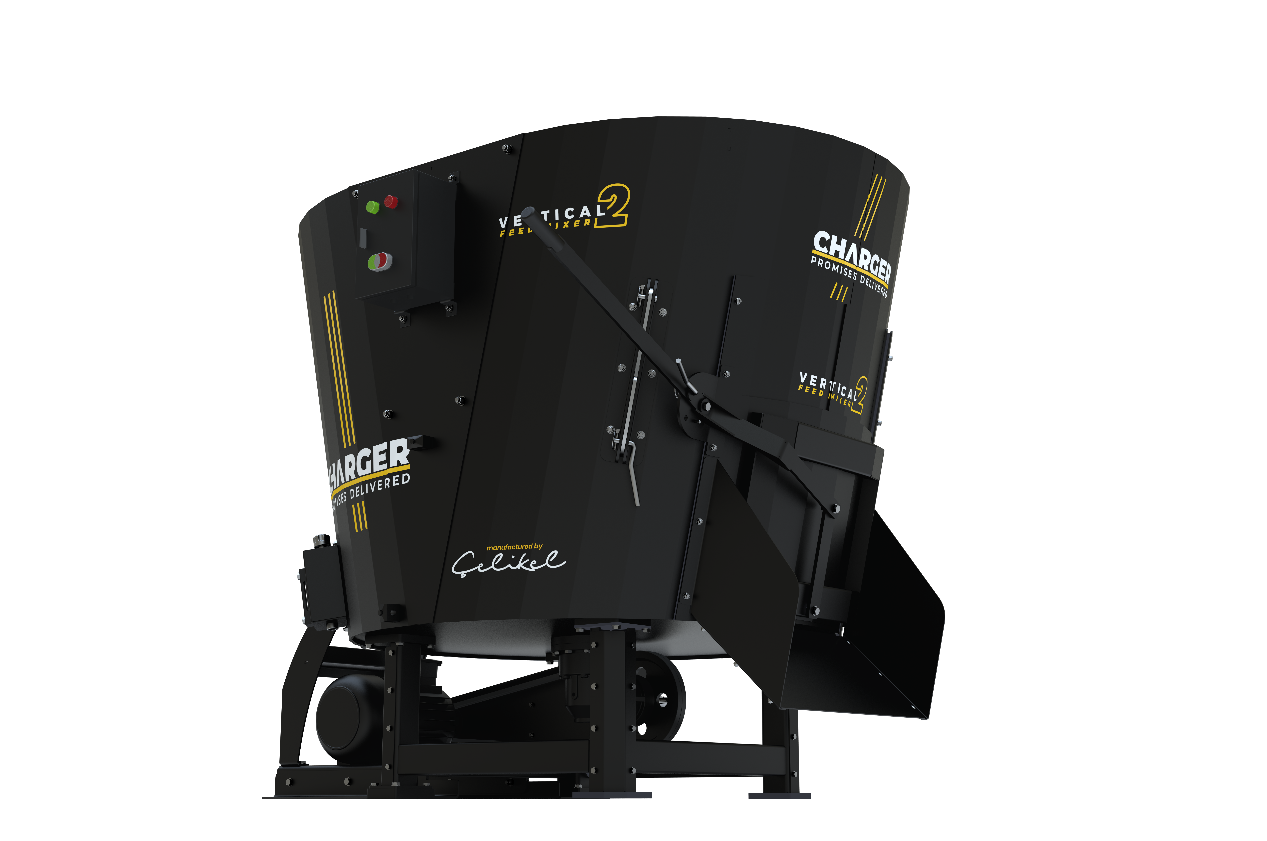 Вертикальные смесители-кормораздатчики Celikel серии CHARGER – это универсальное средство для   эффективной обработки и смешивания всех видов корма в однородную, качественную смесь, а также ее раздачи. При производстве CHARGER micro мы руководствуемся потребностями фермеров, поэтому собрали в данной машине все лучшее и необходимое прогрессивным фермам с небольшим поголовьем. ТЕХНИЧЕСКИЕ ХАРАКТЕРИСТИКИТЕХНИЧЕСКИЕ ХАРАКТЕРИСТИКИОбъем бункера, м32.7Длина, мм2070Ширина, мм1920Высота, мм1640Вес, кг660Максимальный вес, кг1260Требуемая мощность, л.с.10 л.с./7.5 Кв, 380 ВРазмер колес–Количество шнеков, шт.1Количество ножей, шт.5СтоимостьЦена, евроCelikel CHARGER 2 LE9 348Условия оплаты: предоплата 30%, оплата 70% при готовности машины к отгрузкеОтгрузка моделей по наличию при условии предоплаты 100%Срок поставки: 40 рабочих дней с момента внесения предоплаты; досрочная поставка при наличии возможности Поставка осуществляется со склада г. Ярославль или СВХ г. Смоленск